03/21/2018 Kaeser’s SmartPipeXL™ aluminum piping system in sizes from 3” to 8”. 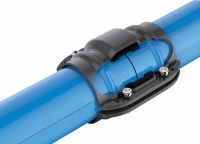 Download a high resolution image here.Press Information CenterContact us for contributionsFOR IMMEDIATE RELEASEKAESER’S NEW SMARTPIPEXL™ NOW AVAILABLEKaeser Compressors is pleased to announce SmartPipeXL™ with piping sizes up to 8”. SmartPipeXL is a versatile, modular aluminum piping system featuring lightweight materials and simple, compression style connections.With the recent release of SmartPipe+ in five sizes between 3/4” and 2-1/2”, SmartPipeXL offers options 3”, 4”, 6”, and 8” pipes. These are ideal for headers and branch lines, and coupled with the SmartPipe+ can provide a complete piping network all the way down to the point of use.SmartPipeXL is made from smooth, calibrated aluminum and will not rust. It has a low coefficient of friction and provides the best possible laminar flow. The full bore fittings minimize pressure drop while the leak-free connectors prevent costly compressed air loss. SmartPipeXL can easily be integrated into existing steel, copper, or aluminum systems and can be modified to accommodate changing needs. SmartPipeXL also comes with a 10-year warranty.For more information, visit www.kaesernews.com/SmartPipeXL. For more information or to be connected with your local authorized Kaeser representative, please call (877) 586-2691.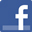 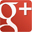 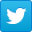 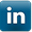 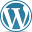 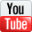 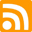 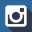 About Kaeser: Kaeser is a leader in reliable, energy efficient compressed air equipment and system design. We offer a complete line of superior quality industrial air compressors as well as dryers, filters, SmartPipe™, master controls, and other system accessories. Kaeser also offers blowers, vacuum pumps, and portable gasoline and diesel screw compressors. Our national service network provides installation, rentals, maintenance, repair, and system audits. Kaeser is an ENERGY STAR Partner. ### 